DĚJEPIS 8. – úkol č. 8 Otevřete si váš třídní e-mail = 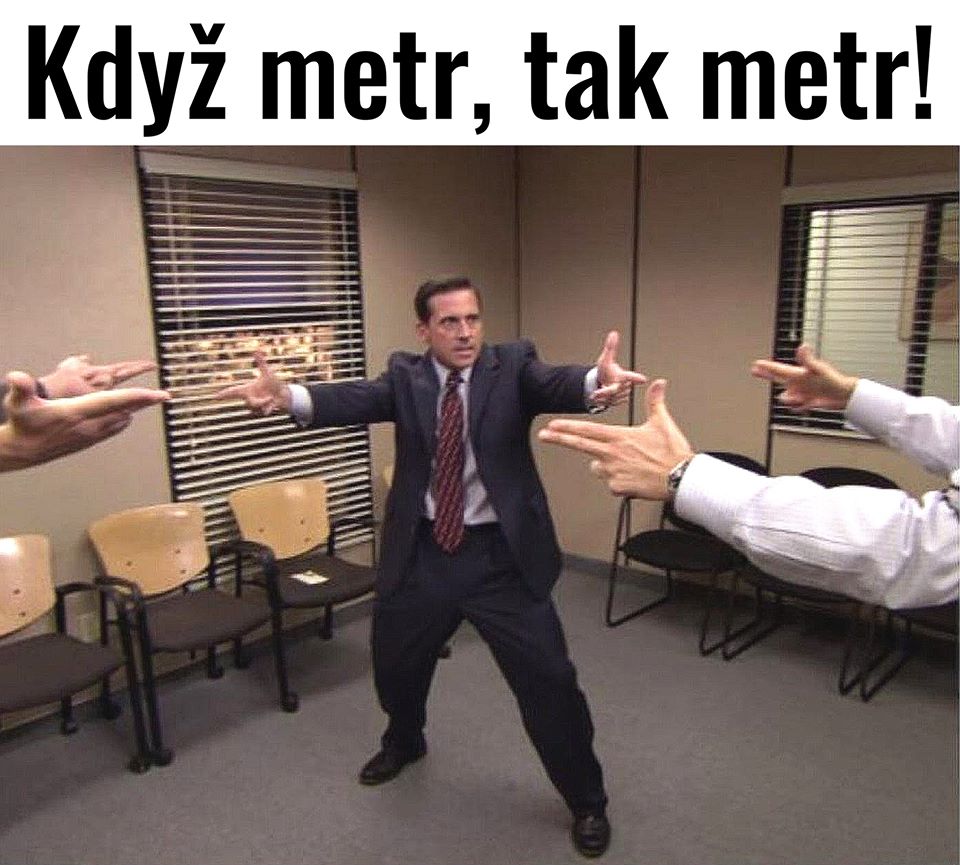  PPT - udělej si zápis.